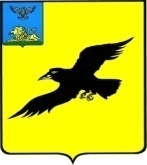 ИЗБИРАТЕЛЬНАЯ КОМИССИЯ
ГРАЙВОРОНСКОГО ГОРОДСКОГО ОКРУГА БЕЛГОРОДСКОЙ ОБЛАСТИПОСТАНОВЛЕНИЕОб итогах муниципального этапа Всероссийскойолимпиады школьников по вопросам избирательногоправа и избирательного процесса в Грайворонском городском округе Белгородской области	Во исполнение постановлений Избирательной комиссии Белгородской области от 25 октября 2021 года № 191/1677-6 «О проведении Всероссийской олимпиады школьников по вопросам избирательного права и избирательного процесса в Белгородской области», Избирательной комиссии Грайворонского городского округа от 27 октября 2021 года № 75/468-1 «О проведении Всероссийской олимпиады школьников по вопросам избирательного права и избирательного процесса в Грайворонском городском округе Белгородской области», в соответствии с Положением о проведении школьного и муниципального этапов Всероссийской олимпиады школьников по вопросам избирательного права и избирательного процесса на территории Грайворонского городского округа Белгородской области, утвержденным постановлением Избирательной комиссии Грайворонского городского округа Белгородской области от 27 октября 2021 года № 75/468-1 «О проведении Всероссийской олимпиады школьников по вопросам избирательного права и избирательного процесса в Грайворонском городском округе Белгородской области», на основании протоколов №№ 1 - 2 заседаний жюри муниципального этапа Всероссийской олимпиады школьников по вопросам избирательного права и избирательного процесса в Грайворонском городском округе от 23 ноября 2021 года (прилагаются), Избирательная комиссия Грайворонского городского округа постановляет:	1. Признать победителями муниципального этапа Всероссийской олимпиады школьников по вопросам избирательного права и избирательного процесса в Грайворонском городском округе и наградить грамотами за 1-е место следующих участников:Нарижного Захара Денисовичаучащегося 10 класса муниципального бюджетного общеобразовательного учреждения « Головчинская средняя общеобразовательная школа с углубленным изучением отдельных предметов», Грайворонского городского округа, село Головчино;Скворцову Полину Витальевнуучащуюся 11 класса муниципального бюджетного общеобразовательного учреждения «Средняя общеобразовательная школа с углубленным изучением отдельных предметов» г. ГрайворонаГрайворонский городской округ, город Грайворон.2. Признать призерами муниципального этапа Всероссийской олимпиады школьников по вопросам избирательного права и избирательного процесса в Грайворонском городском округе и наградить грамотами за 2-е место следующих участников:Костину Елену Юрьевнуучащуюся 10 класса муниципального бюджетного общеобразовательного учреждения «Средняя общеобразовательная школа с углубленным изучением отдельных предметов» г. ГрайворонаГрайворонский городской округ, город Грайворон;Ушева Валерия Владимировичаучащегося 10-го класса муниципального бюджетного общеобразовательного учреждения «Дорогощанская средняя общеобразовательная школа»,Грайворонского городского округа, село Дорогощь;Зейвальд Дарью Сергеевну,
учащуюся 11-го класса муниципального бюджетного общеобразовательного учреждения «Козинская средняя общеобразовательная школа»,Грайворонского городского округа, село Козинка;3. Признать призерами муниципального этапа Всероссийской олимпиады школьников по вопросам избирательного права и избирательного процесса в Грайворонском городском округе и наградить Грамотами за 3-е место следующих участников:Коломиец Викторию Александровну,
учащуюся 10-го класса муниципального бюджетного общеобразовательного учреждения «Безыменская средняя общеобразовательная школа»,Грайворонский городской округ, село Безымено;Трушенко Георгия Александровича,
учащегося11-го класса муниципального бюджетного общеобразовательного учреждения «Средняя общеобразовательная школа им. В.Г. Шухова»,Грайворонский городской округ, город Грайворон;Придацкого Владимира Александровича,
учащегося 11-го класса муниципального бюджетного общеобразовательного учреждения «Головчинская средняя общеобразовательная школа с углубленным изучением отдельных предметов», Грайворонского городского округа, село Головчино.	4. Наградить грамотами Избирательной комиссии Грайворонского городского округа учителей общеобразовательных школ Грайворонского городского округа, подготовивших победителей и призеров муниципального этапа Всероссийской олимпиады школьников по вопросам избирательного права и избирательного процесса на территории Грайворонского городского округа Белгородской области:Лубяную Юлию Григорьевну, учителя муниципального бюджетного общеобразовательного учреждения «Головчинская средняя общеобразовательная школа с углубленным изучением отдельных предметов», Грайворонского городского округа, село Головчино;Корниенко Ольгу Михайловнуучителя муниципального бюджетного общеобразовательного учреждения «Средняя общеобразовательная школа с углубленным изучением отдельных предметов» г. ГрайворонаГрайворонский городской округ, город Грайворон;Моисееву Елену Александровну, учителя муниципального бюджетного общеобразовательного учреждения «Средняя общеобразовательная школа с углубленным изучением отдельных предметов» г. ГрайворонаГрайворонский городской округ, город Грайворон;Павлову Ирину Борисовну,учителя муниципального бюджетного общеобразовательного учреждения«Дорогощанская средняя общеобразовательная школа»,Грайворонского городского округа, село Дорогощь;Скоромную Валентину Николаевну,учителя муниципального бюджетного общеобразовательного учреждения«Козинская средняя общеобразовательная школа»,Грайворонского городского округа, село Козинка;Березовскую Оксану Юрьевну,учителя муниципального бюджетного общеобразовательного учреждения «Безыменская средняя общеобразовательная школа»,Грайворонский городской округ, село Безымено;Клыженко Людмилу Владимировну, учителя муниципального бюджетного общеобразовательного учреждения «Средняя общеобразовательная школа им. В.Г. Шухова»,Грайворонский городской округ, город Грайворон.	5. Разместить настоящее постановление на сайте Администрации Грайворонского района в разделе «Избирательная комиссия» в информационно-телекоммуникационной сети «Интернет».6. Контроль за исполнением настоящего постановления возложить на секретаря Избирательной комиссии Грайворонского городского округа Л.А. Угольникову14 декабря 2021 годаГрайворон№ 77/471 -1   ПредседательИзбирательной комиссии Грайворонского городского округаС.В. КраснокутскийСекретарьИзбирательной комиссии Грайворонского городского округа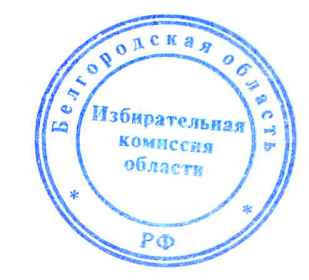 Л.А. Угольникова